c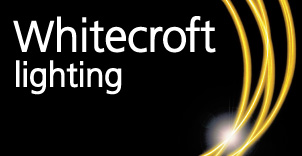 Job Description / SpecificationcJob Description / SpecificationJob Title:Controls Support EngineerReporting To Reporting To Job Title:Controls Manager Location Location Department:CommercialOrganisation StructureOrganisation Structure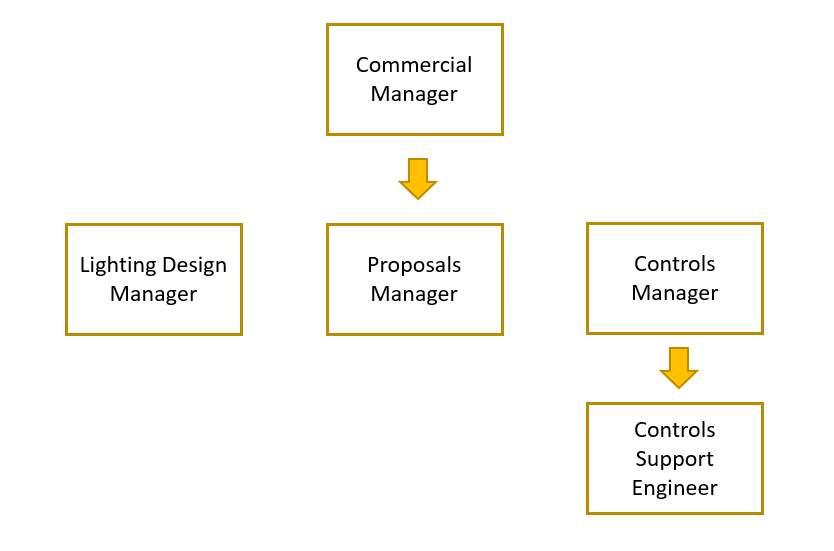 Purpose of the PositionPurpose of the PositionDeliver exceptional internal and external customer support throughout the sales cycle for lighting control technologiesDeliver exceptional internal and external customer support throughout the sales cycle for lighting control technologiesKey ResponsibilitiesKey Responsibilities1Provide remote technical project/product support for all lighting control technologies to primarily external customers and the sales team2Interrogate project specifications and articulate the appropriate product solution to adhere to the specification3Support the sales cycle at tender stage through estimating support and the development of the estimating tools to enhance customer service4Liaise with the appropriate stakeholders to understand and agree the lighting controls design principles prior to the detailed lighting and controls design stage5Support external stakeholders through the design interpretation and quantification of a compatible lighting control solution utilising Whitecroft’s existing product offer6Deliver consistency and share best practice to improve accuracy. Share knowledge and support through formal & informal training with the intention of increasing lighting controls penetration within core projects7Communicate with the supply chain to ensure product functionality will meet the performance specification 8Support customers to achieve their design ambitions through collaboration along with an understanding of the practical and commercial landscapeSpecific Skill RequirementsSpecific Skill RequirementsSpecific Skill RequirementsEssentialDesirableEducation / Technical Skills Experience of working with wired and wireless lighting controls in the built environment or experienced lighting and controls design engineerUnderstanding of BMS integrationElectrical installation or Electrical Engineering backgroundBehaviour An enthusiastic team player with an ability to build effective relationships with multiple stakeholders across the businessStrong communication and presentation skills with the ability to problem solveCustomer focused with the ability to react quickly to change in customer demandAbility to demonstrate a high level of organisation skills to ensure deadlines are achievedProactive in the development of new and intuitive ideas to improve customer serviceDocument ManagementDocument ManagementDocument ManagementWritten By: Andrew BraithwaiteDate: September 2021